Workshop Drama In charge: Larisa Faber, drama teacher Content: Bring scenes on migration on stageProduct/presentation in the closing ceremony: drama scenesPretask:No specific pretaskPlease choose 1 student and send name, gender and age to sandra.droste@education.lu no later than February 15th 2014LARISA FABERLarisa was born in Romania and raised in Luxembourg. She trained at Drama Centre London and has been working professionally since her graduation in the U.K., Italy, Germany and Luxembourg. Larisa is a board member of Luxembourg based artists collective MASKéNADA and co-artistic director of European theatre company Speaking in Tongues. To find out more about MASKéNADA and Speaking in Tongues, go to http://www.maskenada.lu and http://www.speakingintonguestheatre.org, or follow @SITTheatre on Twitter.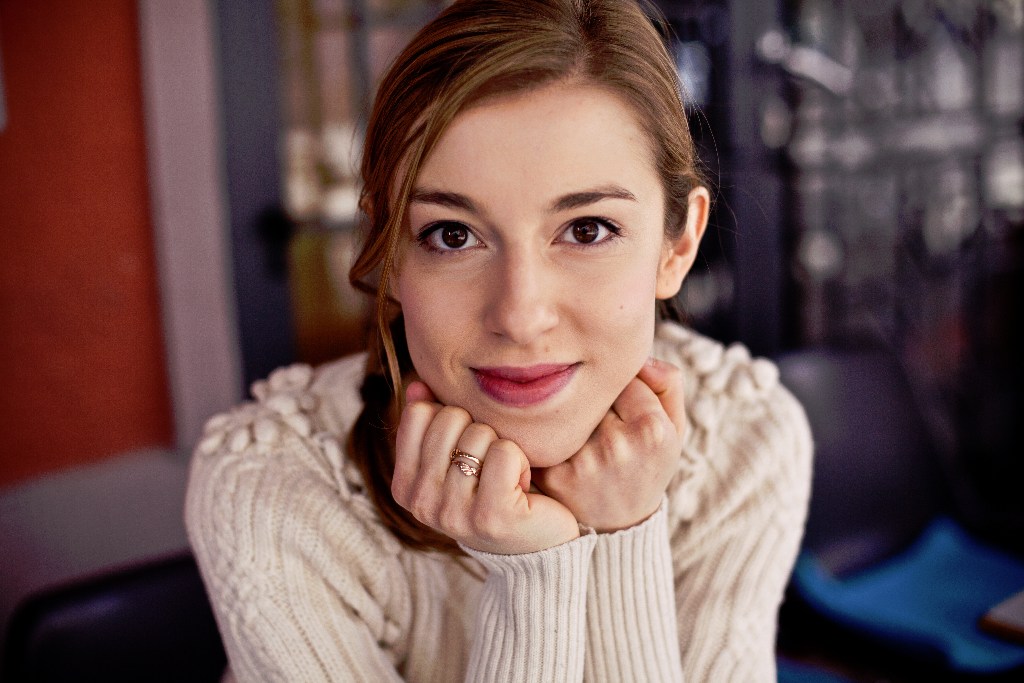 WORKSHOP  TITLE : MigrationFIELD/SUBJECT : Drama
TEACHER : Larisa Faber
TEACHER : Larisa Faber